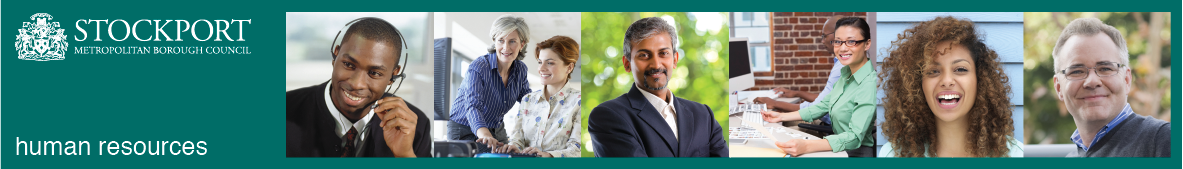 Stockport CouncilCompetency Person Specification Post Title: Revenues & Benefits Assistant Directorate: Corporate & Support ServicesThe criteria listed below represent the most important skills, experience, technical expertise and qualifications needed for this job role.  Your application will be assessed against these criteria to determine whether or not you are shortlisted for interview.  Any interview questions, or additional assessments (tests, presentations etc) will be broadly based on the criteria below.Stockport CouncilJob DescriptionStockport CouncilJob DescriptionPost Title: Revenues & Benefits Administration Assistant		Service Area: Revenues & Benefits 	 Directorate: Corporate & Support ServicesTeam: Income and Recovery TeamSalary Grade: Scale 3 – £19,312 to £19698  Post Reports to: Senior Revenues & Benefits OfficerPost Responsible for: No supervisory responsibilityPost Reports to: Senior Revenues & Benefits OfficerPost Responsible for: No supervisory responsibilityMain Purpose of the Job:To maintain Revenues and Benefits systems to provide an effective service  To carry out a wide range of clerical and administrative activities to provide an efficient and effective Revenues and Benefits serviceTo support the billing, assessment, client support and collection and recovery for the Revenues and Benefits ServiceMain Purpose of the Job:To maintain Revenues and Benefits systems to provide an effective service  To carry out a wide range of clerical and administrative activities to provide an efficient and effective Revenues and Benefits serviceTo support the billing, assessment, client support and collection and recovery for the Revenues and Benefits ServiceSummary of responsibilities and key areas:1. Provide an effective service to customers2. Maintain databases.3. Support billing, recovery and assessment and client support functions.4. Develop and maintain working relationships with internal and external customersSummary of responsibilities and key areas:1. Provide an effective service to customers2. Maintain databases.3. Support billing, recovery and assessment and client support functions.4. Develop and maintain working relationships with internal and external customersJob activities:1. Customer ServicesTo respond in a positive manner to enquiries from customers :contact could be by phone, letter, email, or in person .To make or receive direct contact with/from customer to discuss:payments and recovery on accountsTo maintain a high standard of customer care whilst seeking to maximise recovery/ ensure correct calculation of benefits and provide effective client support.To offer advice /signpost customers to other agencies for relevant advice and support. To take payments by telephone.2. DatabasesTo maintain customer records and ensure they are accurate and up to date.To input data to allow the correct/ calculation of charges /assessment of entitlement.To record all actions and contact to maintain clear and comprehensive customer files.To generate and action a range of system reports.To maintain statistical records. To interrogate a range of in house and available systems to verify and obtain further information.  3.Support functionsTo respond to applications for payment arrangements.To issue a range of documents such as letters, cards, forms, accounts/bills, and recovery notices.To action and reconcile write offs and refunds.4.LiaisonTo consult with other Council sections and outside agencies, maintain good communications and ensure prompt and efficient passage of information.5. General To ensure all actions comply with Data Protection Act.To actively participate in reviewing working procedures and make recommendations for improvements and assist in the implementation of improvements.  To attend and contribute in a positive manner at appropriate meetingsTo adhere to Corporate policies and procedures where relevant To assist in the support and development of other staff To report errors where identified.Job activities:1. Customer ServicesTo respond in a positive manner to enquiries from customers :contact could be by phone, letter, email, or in person .To make or receive direct contact with/from customer to discuss:payments and recovery on accountsTo maintain a high standard of customer care whilst seeking to maximise recovery/ ensure correct calculation of benefits and provide effective client support.To offer advice /signpost customers to other agencies for relevant advice and support. To take payments by telephone.2. DatabasesTo maintain customer records and ensure they are accurate and up to date.To input data to allow the correct/ calculation of charges /assessment of entitlement.To record all actions and contact to maintain clear and comprehensive customer files.To generate and action a range of system reports.To maintain statistical records. To interrogate a range of in house and available systems to verify and obtain further information.  3.Support functionsTo respond to applications for payment arrangements.To issue a range of documents such as letters, cards, forms, accounts/bills, and recovery notices.To action and reconcile write offs and refunds.4.LiaisonTo consult with other Council sections and outside agencies, maintain good communications and ensure prompt and efficient passage of information.5. General To ensure all actions comply with Data Protection Act.To actively participate in reviewing working procedures and make recommendations for improvements and assist in the implementation of improvements.  To attend and contribute in a positive manner at appropriate meetingsTo adhere to Corporate policies and procedures where relevant To assist in the support and development of other staff To report errors where identified.Additional duties:To work positively and inclusively with colleagues and customers so that the Council provides a workplace    and delivers services that do not discriminate against people on the ground of their age, sexuality, religion or belief, race, gender or disabilities.To fulfill personal requirements, where appropriate, with regard to Council policies and procedures, health, safety and welfare, customer care, emergency, evacuation, security and promotion of the Council’s priorities.To work flexibly in the interests of the service. This may include undertaking other duties provided that these are appropriate to the employee’s background, skills and abilities. Where this occurs there will be consultation with the employee and any necessary personal development will be taken into account.Additional duties:To work positively and inclusively with colleagues and customers so that the Council provides a workplace    and delivers services that do not discriminate against people on the ground of their age, sexuality, religion or belief, race, gender or disabilities.To fulfill personal requirements, where appropriate, with regard to Council policies and procedures, health, safety and welfare, customer care, emergency, evacuation, security and promotion of the Council’s priorities.To work flexibly in the interests of the service. This may include undertaking other duties provided that these are appropriate to the employee’s background, skills and abilities. Where this occurs there will be consultation with the employee and any necessary personal development will be taken into account.CompetencyEssential or DesirableTo work to the Council’s values and behaviours:To keep the people of Stockport at the heart of what we doTo succeed as a team, collaborating with colleagues and partnersTo drive things forward with ambition, creativity and confidence To value and respect our colleagues, partners and customersEssentialExperience of working flexibly across teams to support projects and activities.EssentialEssentialAbility to work with colleagues to achieve positive outcomes.EssentialEssentialExperience of collating data and information.EssentialEssentialExperience of following procedures, guidance or frameworks.EssentialEssentialExperience of working with customers and providing effective customer service.EssentialEssentialAbility to negotiate and deal with a diverse range of customersEssentialEssentialEffective verbal and written communication skillsEssentialEssentialAbility to work accurately to deadlinesEssentialEssentialEffective organisational skills.EssentialEssentialTo meet Stockport Council’s standard of attendance.EssentialEssentialUnderstands and actively supports Stockport Councils diversity and equality policy.EssentialEssential